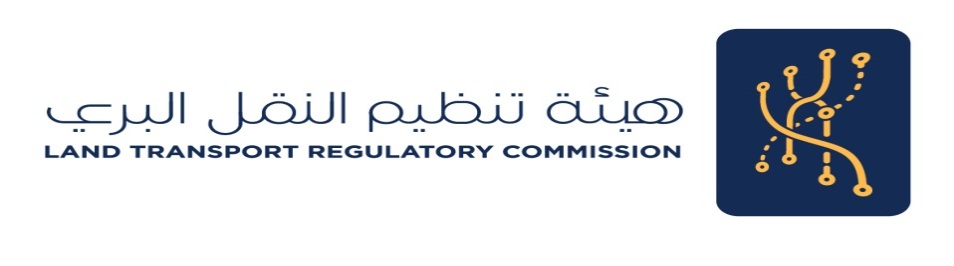 ملحق رقم 1العطاء المحلي رقم (  6 /2018) الخاصبإعداد الدراسات والتصاميم وإعداد وثائق عطاء توسعة مشروع مركز الانطلاق والوصول في محافظة الطفيلة 29/10/2018أ) الاستفسار : ورد ضمن البند 6 (ص24) أن من واجب الاستشاري اثناء مراحل الدراسات والتصميم والخدمات الهندسية المطلوبة تقديم تقرير الدراسة البيئية والتراثية ، نرجو التأكيد .؟الاجابة : الالتزام بما ورد في العطاء وتقديم دراسة بيئية تراثية للمشروع .ب) الاستفسار : يوجد تعارض ( عدم توافق) بعدد النسخ المطلوبة ضمن اعمال المرحلة الثالثة / مرحلة التصميم النهائي ووثائق العطاء والتقرير النهائي . يرجى التوضيح .الإجابة: المطلوب تقديم فقط (5) نسخ كما ورد في الفقرة الأولى من بند اعمال المرحلة الثالثة.ج) الاستفسار : ورد ضمن البند 9 من اعمال المرحلة الثالثة تقديم تقرير المرحلة شاملاً الكلفة التقديرية اللازمة للإجراءات الاحترازية عن تقييم الأثر البيئي وكذلك كلفة ما يلزم للمحافظة على الآثار . يرجى التأكيد . الاجابة: الالتزام بما ورد في العطاء وتقديم تقرير يشمل الكلفة التقديرية للإجراءات الاحترازية عن تقييم الأثر البيئي وكذلك كلفة ما يلزم للمحافظة على الآثار .د) الاستفسار :  ورد بالبند 10 من متطلبات المرحلة الرابعة/ مرحلة المخططات ووثائق العطاء النهائية (ص27)   على الاستشاري تقديم منظور بمقياس رسم مناسب . يرجى التأكيد . الإجابة : الالتزام بان تشمل اعمال المرحلة الرابعة منظور بمقياس مناسب للمشروع .هـ) الاستفسار:  يرجى تزويدنا بصورة جوية توضح حدود المجمع الجديد مع التأكيد بأن المساحة الكلية للمجمع هي 12,000 م2 (شاملاً 1,500 م2 للمباني) .الاجابة : حدود المجمع الجديد حسب الصور المرفقة  والمساحة الكلية للمجمع والبالغة (12,000) م 2  تشمل مساحة المباني البالغة 1,500 م2 .و) الاستفسار:  يرجى تمديد موعد التسليم لأسبوع إضافي ليصبح في 5/11/2018. الاجابة : تم التمديد لتاريخ 5/11/2018 .